ΤΙΜΟΛΟΓΙΟ ΠΡΟΣΦΟΡΑΣ………………… ,  ../…/2023Ο ΠΡΟΣΦΕΡΩΝ(Σφραγίδα - Υπογραφή)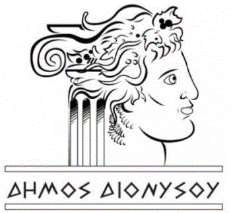 ΕΛΛΗΝΙΚΗ ΔΗΜΟΚΡΑΤΙΑ                                                                                                      ΝΟΜΟΣ ΑΤΤΙΚΗΣ                                                                                                                    ΔΗΜΟΣ ΔΙΟΝΥΣΟΥ                                                                                                                 ΤΜΗΜΑ : ΠΡΟΜΗΘΕΙΩΝΤαχ. Δ/νση : Λεωφ. Λίμνης  Μαραθώνος 29 & Αθ. ΔιάκουΤ.Κ. 14565, Άγιος ΣτέφανοςΠληροφορίες : Χαράλαμπος ΜυλωνάςΤηλ: 213 2030623 – Fax : 2132030630e-mail : milonas@dionysos.gr 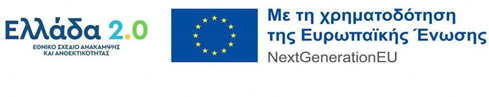 ΤΙΤΛΟΣ ΠΡΑΞΗΣ: ΠΡΟΜΗΘΕΙΑ, ΕΓΚΑΤΑΣΤΑΣΗ ΚΑΙ ΘΕΣΗ ΣΕ ΛΕΙΤΟΥΡΓΙΑ ΨΗΦΙΑΚΩΝ ΥΔΡΟΜΕΤΡΗΤΩΝ ΚΑΙ ΣΥΣΤΗΜΑΤΟΣ ΤΗΛΕΜΕΤΡΙΑΣ ΤΗΣ ΔΕ ΔΡΟΣΙΑΣ ΤΟΥ ΔΗΜΟΥ ΔΙΟΝΥΣΟΥΤΙΜΟΛΟΓΙΟ ΠΡΟΣΦΟΡΑΣΠΡΟΓΡΑΜΜΑ: «ΕΛΛΑΔΑ 2.0»ΑΞΟΝΑΣ ΠΡΟΤΕΡΑΙΟΤΗΤΑΣ: «ΠΡΑΣΙΝΗ ΜΕΤΑΒΑΣΗ»ΤΙΤΛΟΣ ΠΡΟΓΡΑΜΜΑΤΟΣ: «ΑΕΙΦΟΡΟΣ ΧΡΗΣΗ ΤΩΝ ΠΟΡΩΝ, ΑΝΘΕΚΤΙΚΟΤΗΤΑ ΣΤΗΝ ΚΛΙΜΑΤΙΚΗ ΑΛΛΑΓΗ ΚΑΙ ΔΙΑΤΗΡΗ ΤΗΣ ΒΙΟΠΟΙΚΙΛΟΤΗΤΑΣ»ΑΡ. ΜΕΛΕΤΗΣ: 5/2023ΣΜΠ 1     Λ. Θησέως/ ΔροσιάΣΜΠ 1     Λ. Θησέως/ ΔροσιάΣΜΠ 1     Λ. Θησέως/ ΔροσιάΣΥΝΟΛΟ ΣΜΠ8ΣΥΝΟΛΟ ΣΜΠ8€ΟΛΟΓΡΑΦΩΣΣΜΠ 2     Λήμνου/  ΔροσιάΣΜΠ 2     Λήμνου/  ΔροσιάΣΜΠ 2     Λήμνου/  ΔροσιάΣΥΝΟΛΟ ΣΜΠ9ΣΥΝΟΛΟ ΣΜΠ9€ΟΛΟΓΡΑΦΩΣΣΜΠ 3     Ελ. Βενιζέλου/ ΔροσιάΣΜΠ 3     Ελ. Βενιζέλου/ ΔροσιάΣΜΠ 3     Ελ. Βενιζέλου/ ΔροσιάΣΥΝΟΛΟ ΣΜΠ10ΣΥΝΟΛΟ ΣΜΠ10€ΟΛΟΓΡΑΦΩΣΣΜΠ 4     Θέτιδος/ ΔροσιάΣΜΠ 4     Θέτιδος/ ΔροσιάΣΜΠ 4     Θέτιδος/ ΔροσιάΣΥΝΟΛΟ ΣΜΠ4ΣΥΝΟΛΟ ΣΜΠ4€ΟΛΟΓΡΑΦΩΣΤΣΕΠ 1     Ρόδων/ ΔροσιάΤΣΕΠ 1     Ρόδων/ ΔροσιάΤΣΕΠ 1     Ρόδων/ ΔροσιάΣΥΝΟΛΟ ΤΣΕΠ5ΣΥΝΟΛΟ ΤΣΕΠ5€ΟΛΟΓΡΑΦΩΣΤΣΕΠ 2     Πόντου/ ΔροσιάΤΣΕΠ 2     Πόντου/ ΔροσιάΤΣΕΠ 2     Πόντου/ ΔροσιάΣΥΝΟΛΟ ΤΣΕΠ6ΣΥΝΟΛΟ ΤΣΕΠ6€ΟΛΟΓΡΑΦΩΣΤΣΕΚ     ΔροσιάΤΣΕΚ     ΔροσιάΤΣΕΚ     ΔροσιάΣΥΝΟΛΟ ΤΣΕΚΣΥΝΟΛΟ ΤΣΕΚ€ΟΛΟΓΡΑΦΩΣΦ.Σ.Ε. (Φορητοί Σταθμοί Ελέγχου) ΔροσιάΦ.Σ.Ε. (Φορητοί Σταθμοί Ελέγχου) ΔροσιάΦ.Σ.Ε. (Φορητοί Σταθμοί Ελέγχου) ΔροσιάΣΥΝΟΛΟ ΦΣΕΣΥΝΟΛΟ ΦΣΕ€ΟΛΟΓΡΑΦΩΣΚΣΕ (Κεντρικός Σταθμός Ελέγχου) ΔροσιάΚΣΕ (Κεντρικός Σταθμός Ελέγχου) ΔροσιάΚΣΕ (Κεντρικός Σταθμός Ελέγχου) ΔροσιάΣΥΝΟΛΟ ΚΣΕΣΥΝΟΛΟ ΚΣΕ€ΟΛΟΓΡΑΦΩΣΥπηρεσίες/ ΔροσιάΥπηρεσίες/ ΔροσιάΥπηρεσίες/ ΔροσιάΣΥΝΟΛΟ ΥΠΗΡΕΣΙΩΝΣΥΝΟΛΟ ΥΠΗΡΕΣΙΩΝ€ΟΛΟΓΡΑΦΩΣΓΕΝΙΚΟ ΣΥΝΟΛΟ ΓΕΝΙΚΟ ΣΥΝΟΛΟ €ΟΛΟΓΡΑΦΩΣΦ.Π.Α. (24%)Φ.Π.Α. (24%)€ΟΛΟΓΡΑΦΩΣΓΕΝΙΚΟ ΣΥΝΟΛΟ  ΜΕ Φ.Π.Α.ΓΕΝΙΚΟ ΣΥΝΟΛΟ  ΜΕ Φ.Π.Α.€ΟΛΟΓΡΑΦΩΣ